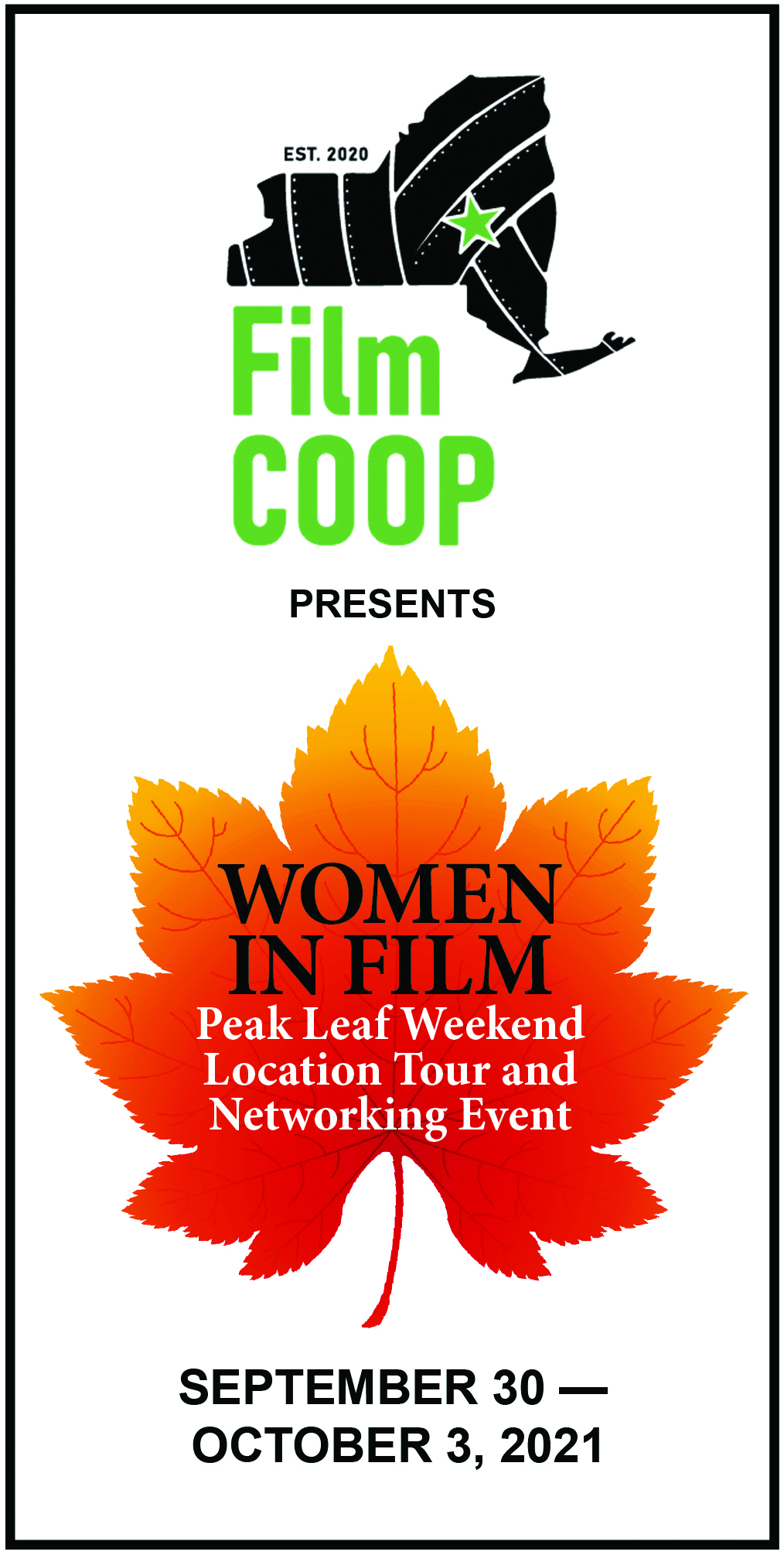 Please complete each of the following questions (electronically, if possible, to greg@film-coop.com). The information provided by you on this questionnaire is required for multiple purposes, including location tour application, scholarship application and registration information. Scholarship winners agree to have their names and biographies used for publicity and consent to be interviewed for the 51% Podcast. All other information will be kept confidential unless consent to share is given by attendees. Email Board Chair Greg Klein at greg@film-coop.com for more information. Name, address, title:Contact information (phone(s), email and social media, if any). What is the best method of contact? Please provide a brief description of your career. May submit resume or link to IMDB page instead:What do you hope to get out of our weekend?Do you have any dietary restrictions we need to know about? Do you have any health concerns or are you in need of any physical accommodations on the tour?  Do you wish to apply for one of the diversity-inclusion scholarships? If yes, please tell us in about 100 words how your identity has shaped your work. (Can submit as an attachment). Do you wish to apply for one of the film screening scholarships? If yes, please tell us about your film and/or submit a private link for viewing. 